        Родителям и детям        КУДА МОЖНО ОБРАТИТЬСЯ ЗА КОНСУЛЬТАЦИЕЙКУДА ОБРАТИТЬСЯв случаях насилия или жестокого обращения:Дежурная служба следственного управления Следственного комитета Российской Федерации по Томской области8-913-811-49-30(круглосуточно)8 3822 79-45-09Электронный адрес: SKPTomsk@mail.ruТелефоны доверия Управления Министерства Внутренних дел по Томской области8-38 22-79-42-20 (круглосуточно)8-38 22-49-99-94 (круглосуточно)Электронный адрес: press@uvd.tomsk.ruТЕЛЕФОНЫ ДОВЕРИЯЕдиный общероссийский номер телефона доверия для детей, подростков и их родителей8-800-2000-122(круглосуточно, звонок бесплатный на всей территории Томской области)Телефоны доверия Томской области8-38 22-25-66-59(с 9.00 до 21.00, выходной – суббота, воскресенье)8-38-22-41-19-99(с 14.00 до 8.00, без выходных)Телефон доверия г. Стрежевого8-38259-5-37-63Телефон доверия отделения полиции № 12с. Александровское8 (38 255) 2-41-31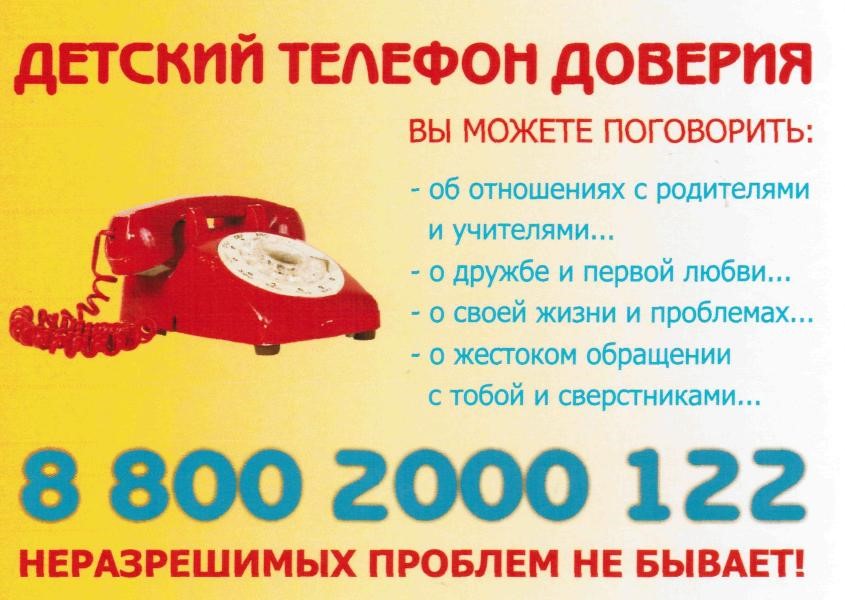 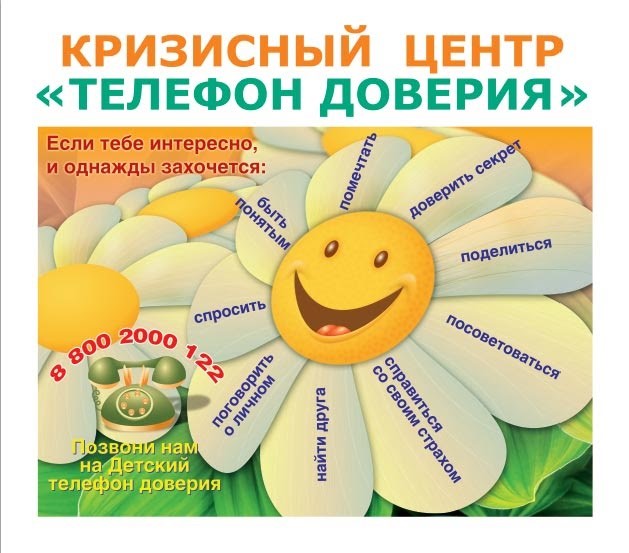 Ф.И.О.ДолжностьТелефонКузнецова Анна ЮрьевнаУполномоченный по правам ребёнка при Президенте РФ (г. Москва)8 (499) 251-77-40Эфтимович Людмила ЕвгеньевнаУполномоченный по правам ребёнка в Томской области8 (38 22) 71-48-31Карташова Елена ГеннадьевнаУполномоченный по правам человека в Томской области8 (38 22) 71-48-34Грабцевич Ирина БорисовнаНачальник Департамента общего образования Томской области8 (38 22) 51-25-30Деев Иван АнатольевичЗаместитель Губернатора Томской области по социальной политике8 (3822) 51-03-58Факс: (3822) 510-444Сороков Михаил ЛеонидовичКонсультант — секретарь ОКДН и ЗП8 (38 22) 71-39-84Шапарева Маргарита АнатольевнаНачальник Департамента по вопросам семьи и детей8 (3822) 71-39-98Мумбер Виктор ПетровичИ.о. главы Александровского района Томской области8 (38 255) 2-44-05Каримова Оксана ВладимировнаЗаместитель Главы по социальным вопросам, председатель КДН и ЗП8 (38 255) 2-51-50Андреева Марина ВладимировнаГлавный специалист, секретарь КДН и ЗП8 (38 255) 2-44-49Кириченко Елена ВладимировнаОбщественный помощник Уполномоченного по правам ребёнка в Томской области Александровского района8 (38 255) 2-44-59Панов Сергей ФёдоровичПредседатель Думы Александровского района8 (38 255) 2-46-00Мурин Дмитрий НиколаевичПрокурор Александровского района8 (38 255) 2-54-04Небера Василий АнатольевичЗаместитель прокурора Александровского района Томской области8 (38 255) 2 – 40 - 53Зубкова Елена ВикторовнаНачальник Отдела образования Александровского района8 (38 255) 2-53-00Опарина Вера АнатольевнаЗаместитель начальника Отдела образования Александровского района8 (38 255) 2-69-24Панова Лидия АндреевнаГлавный специалист по дошкольным учреждениям8 (38 255) 2-48-55Рылёв Константин АндреевичНачальник территориального отдела Управления Федеральной Службы по надзору в сфере защиты прав Потребителей и благополучия человека по ТО (г. Стрежевой)8 (382 59) 3-89-89Лейс Ольга НиколаевнаИ.о. главного специалиста по опеке и попечительству Администрации Александровского района8 (38 255) 2 – 46 - 76Новосельцева Надежда АнатольевнаНачальник ОГКУ «Центр социальной помощи населению»8 (38 255) 2-50-80Миронова Марина АнатольевнаНачальник ОГКУ «Центр занятости населения»8 (38 255) 2-44-06Абукаров Алфред ДжафировичНачальник отделения полиции № 12(по обслуживанию Александровского района)8 (38 255) 2-42-31Долматова Наталья АнатольевнаИнспектор группы участковых уполномоченных полиции ПДН8 (38 255) 2-40-33Гордецкая Елена ЛьвовнаГлавный врач МУЗ «АЦРБ»8 (38 255) 2-51-32Волкова Ирина ПетровнаДиректор ОГКУ «Социально-реабилитационный Центр для несовершеннолетних Александровского района»8 (38 255) 2-41-43